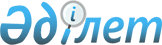 О внесении изменений в некоторые распоряжения Коллегии Евразийской экономической комиссииРаспоряжение Коллегии Евразийской экономической комиссии от 5 декабря 2023 года № 180.
      1. Внести в распоряжения Коллегии Евразийской экономической комиссии изменения согласно приложению.
      2. Настоящее распоряжение вступает в силу с даты его опубликования на официальном сайте Евразийского экономического союза. ИЗМЕНЕНИЯ,
вносимые в распоряжения Коллегии 
Евразийской экономической комиссии
      1. В плане мероприятий, направленных на обеспечение информационной открытости и прозрачности закупок, утвержденном распоряжением Коллегии Евразийской экономической комиссии от 29 ноября 2021 г. № 202:
      а) в пункте 3 в графе первой абзац третий исключить;
      б) сноску со знаком "*" исключить. 
      2. В перечне мер по полноценной цифровизации государственных (муниципальных) закупок в государствах – членах Евразийского экономического союза, утвержденном распоряжением Коллегии Евразийской экономической комиссии от 23 августа 2022 г. № 140:
      а) в пункте 5 в графе второй слова "до 1 июля 2023 г." заменить словами "до 31 декабря 2024 г.";
      б) дополнить пунктами 6 и 7 следующего содержания:
					© 2012. РГП на ПХВ «Институт законодательства и правовой информации Республики Казахстан» Министерства юстиции Республики Казахстан
				
      Председатель КоллегииЕвразийской экономической комиссии

М. Мясникович
ПРИЛОЖЕНИЕ
к распоряжению Коллегии
Евразийской экономической комиссии
от 5 декабря 2023 г.  № 180
"6. Подготовка проекта Протокола о внесении изменений в Договор о Евразийском экономическом союзе от 29 мая 2014 года в части:
закрепления необходимости проведения процедур закупок в электронном формате, за исключением закупок из одного источника либо у единственного поставщика (исполнителя, подрядчика)
расширения способов закупки, проводимой в электронном формате (электронные магазины)
сокращения сроков проведения процедур закупок, за исключением закупок из одного источника либо у единственного поставщика (исполнителя, подрядчика), заключения договоров (контрактов) о закупках
расширения перечня документов, относящихся к определению понятия "информация о закупках" (включения в него годовых планов закупок, размещаемых заказчиками на веб-порталах)
обеспечения заключения договоров (контрактов) о закупках и дополнительных соглашений к ним в электронном формате, за исключением закупок из одного источника либо у единственного поставщика (исполнителя, подрядчика)
до 31 декабря 2024 г.
Комиссия, уполномоченные органы (организации) государств-членов
7. Создание (модернизация) и обеспечение функционирования в интегрированной информационной системе Евразийского экономического союза следующих информационных ресурсов, в том числе позволяющих формировать содержащиеся в них сведения в формате открытых данных:
евразийский реестр промышленных товаров государств-членов
реестр уведомлений государств-членов о принятии актов  об установлении государствами-членами особенностей осуществления закупок, связанных с необходимостью соблюдения конфиденциальности информации о потенциальных поставщиках до окончания осуществления закупки, и особенностей осуществления закупок отдельных видов товаров (работ, услуг), конкретной закупки у определенного потенциального поставщика, изъятий из национального режима
аналитический модуль для обработки сведений о закупках
до 31 декабря 2023 г.
до 31 декабря 2024 г.".
Комиссия